แบบฟอร์มข้อเสนอโครงการวิจัย ฉบับสมบูรณ์ (Full Proposal) ทุนสนับสนุนโครงการ PM2.5 และมลพิษอื่น ๆ ที่สัมพันธ์กับโรคไม่ติดต่อเรื้อรังจากพื้นที่สู่ห้องปฏิบัติการสู่การวิจัยทางคลินิกโปรดให้รายละเอียดที่ครบถ้วนสมบูรณ์ เพื่อประโยชน์ในการพิจารณาวัตถุประสงค์เชิงกลยุทธ์ (Strategic Objective: SO) (เลือกได้มากกว่า 1 SO) SO1: Biopolis Platform SO2: Medicopolis Platform SO3: Creative Lanna Platform SO4: Education Platform SO5: Research and Innovation Platform        	     Flagship (เลือกได้มากกว่า 1 Flagship) Flagship 1: Frontier Research Flagship 2: Deep Tech and Appropriate Tech Flagship 3: High Impact Research Flagship 4: Brain Power and Manpower  Flagship 5: Global Partnership Flagship 6: Open Innovation Flagship 7: Research and IP Utilization  SO6: CMU Excellent PlatformAgenda  A11: PM2.5 Related NCDs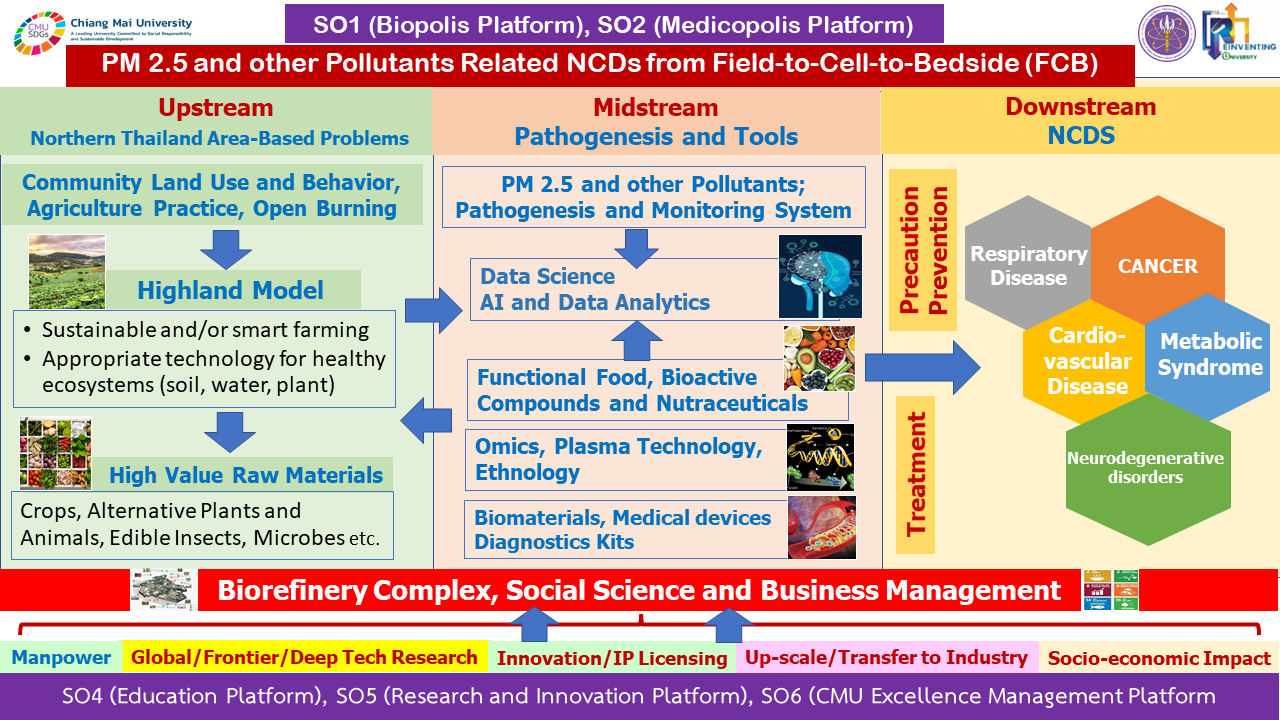 Key Project (เลือกได้มากกว่า 1 Key Project)	 KP1: งานวิจัยมุ่งเป้า เพื่อสร้างแพลตฟอร์มการทำงานร่วมกับชุมชนเพื่อแก้ปัญหา PM2.5 และมลพิษอื่น ๆ ที่เกี่ยวข้อง	 KP2: งานวิจัยมุ่งเป้า เพื่อพัฒนาระบบตรวจวัด PM2.5 และมลพิษอื่น ๆ ผ่านกลไกการเก็บ วิเคราะห์ข้อมูล โดยใช้ Data Science, Artificial Intelligence และ Data Analytics	 KP3: สร้างแพลตฟอร์มครบวงจรเกี่ยวกับ Biorefinery – PM2.5 – NCDs เพื่อความเป็นเลิศทางวิชาการและสามารถต่อยอดสู่การใช้ประโยชน์ทางเศรษฐกิจ สังคม และสิ่งแวดล้อม	 KP4: งานวิจัยมุ่งเป้า เพื่อพัฒนาต้นแบบการเกษตรอัจฉริยะและยั่งยืนในพื้นที่สูงเพื่อการเกษตรที่มีมูลค่าสูง	 KP5: งานวิจัยมุ่งเป้า สำหรับขยายสเกลการสกัดและการทําให้บริสุทธิ์ ของโรงงานนําร่องสารออกฤทธิ์ทางชีวภาพ ที่มีมูลค่าสูงสําหรับการป้องกัน NCDs โดยใช้เทคโนโลยีและวิศวกรรมสีเขียวที่เป็นนวัตกรรมไม่มีของเสีย	 KP6: งานวิจัยมุ่งเป้า เพื่อพัฒนาส่วนผสมเชิงฟังก์ชัน อาหารเพื่อสุขภาพ อาหารใหม่และโภชนเภสัชจากสารออกฤทธิ์ สําหรับการป้องกัน NCDs โดยใช้เทคโนโลยีสีเขียว	 KP7: งานวิจัยมุ่งเป้า เพื่อพัฒนาแพลตฟอร์มความรู้และเทคโนโลยี เช่น เทคโนโลยีการแพทย์ โอมิกส์ เทคโนโลยีพลาสมา ชาติพันธุ์วิทยา วัสดุชีวภาพ เครื่องมือแพทย์ และชุดตรวจวินิจฉัย	 KP8: งานวิจัยมุ่งเป้า เพื่อพัฒนาเทคโนโลยีทันสมัย ก่อให้เกิดความเข้าใจพยาธิสรีรวิทยาของ PM2.5 และมลพิษอื่น ๆ ที่ก่อให้เกิด NCDs	 KP9: งานวิจัยมุ่งเป้า เพื่อส่งเสริมการวินิจฉัย การป้องกัน ข้อควรระวังและการรักษาโรคที่เกิดจาก PM2.5 และมลพิษอื่น ๆ ที่เกี่ยวข้องกับ NCDs	 KP10: งานวิจัยเชิงนโยบาย เพื่อป้องกัน และแก้ปัญหา PM2.5 และมลพิษอื่น ๆความสอดคล้องกับ เป้าหมายการพัฒนาที่ยั่งยืน (Sustainable Development Goals: SDGs)(สามารถระบุได้มากกว่า 1 SDGs)  SDG 1: ขจัดความยากจนทุกรูปแบบทุกสถานที่ (No Poverty) SDG 2: ขจัดความหิวโหย บรรลุความมั่นคงทางอาหาร ส่งเสริมเกษตรกรรมอย่างยั่งยืน (Zero Hunger) SDG 3: รับรองการมีสุขภาพ และความเป็นอยู่ที่ดีของทุกคนทุกช่วงอายุ (Good Health and well-being) SDG 4: รับรองการศึกษาที่เท่าเทียมและทั่วถึง ส่งเสริมการเรียนรู้ตลอดชีวิตแก่ทุกคน (Quality Education) SDG 5: บรรลุความเท่าเทียมทางเพศ พัฒนาบทบาทสตรีและเด็กผู้หญิง (Gender Equality) SDG 6: รับรองการมีน้ำใช้ การจัดการน้ำและสุขาภิบาลที่ยั่งยืน (Clean Water and Sanitation) SDG 7: รับรองการมีพลังงาน ที่ทุกคนเข้าถึงได้ เชื่อถือได้ยั่งยืน ทันสมัย (Affordable and Clean Energy) SDG 8: ส่งเสริมการเติบโตทางเศรษฐกิจที่ต่อเนื่องครอบคลุมและยั่งยืนการจ้างงานที่มีคุณค่า (Decent Work and Economic Growth) SDG 9: พัฒนาโครงสร้างพื้นฐานที่พร้อมรับการเปลี่ยนแปลง ส่งเสริมการปรับตัวให้เป็นอุตสาหกรรมอย่างยั่งยืนทั่งถึง และสนับสนุนนวัตกรรม (Industry Innovation and Infrastructure) SDG 10: ลดความเหลื่อมล้ำทั้งภายในและระหว่างประเทศ (Reduced Inequalities) SDG 11: ทำให้เมืองและการตั้งถิ่นฐานของมนุษย์มีความปลอดภัยทั่วถึง พร้อมรับความเปลี่ยนแปลง และการพัฒนาอย่างยั่งยืน (Sustainable Cities and Communities) SDG 12: รับรองแผนการบริโภค และการผลิตที่ยั่งยืน (Responsible Consumption and Production) SDG 13: ดำเนินมาตรการเร่งด่วนเพื่อรับมือการเปลี่ยนแปลงสภาพภูมิอากาศและผลกระทบ (Climate Action) SDG 14: อนุรักษ์และใช้ประโยชน์จากมหาสมุทรและทรัพยากรทางทะเล เพื่อการพัฒนาอย่างยั่งยืน (Life Below Water) SDG 15: ปกป้อง ฟื้นฟู และส่งเสริมการใช้ประโยชน์จากระบบนิเวศทางบกอย่างยั่งยืน (Life on Land) SDG 16: ส่งเสริมสังคมสงบสุข ยุติธรรม ไม่แบ่งแยกเพื่อการพัฒนาที่ยั่งยืน (Peace and Justice Strong Institutions) SDG 17: สร้างพลังแห่งการเป็นหุ้นส่วน ความร่วมมือระดับสากลต่อการพัฒนาที่ยั่งยืน (Partnerships for the Goals): (พรรณนา ความสอดคล้องของ SDGs กับโครงการ)ส่วนที่ 1: ข้อมูลทั่วไป 1.	ชื่อโครงการ    (ภาษาไทย)	……………………………………………………………………..…………………………………………………..	(ภาษาอังกฤษ)   .……………………………………...………………………………………………………..……………………….หัวหน้าโครงการ    ชื่อ-สกุล ……………………………………………………………………..………………………………………………….……………    ตำแหน่งทางวิชาการ …………………………………………………..…………………………………….…………….……………    สังกัด    ……………………………………………………………………..………………………………………………….……………    e-mail  ....……………………………………………… เบอร์โทรศัพท์ที่ติดต่อได้ ………............…………….……………2. รายละเอียดของทีมวิจัย (อาจารย์/นักวิจัย ที่มีส่วนร่วมในการดำเนินงานทั้งในและนอกมหาวิทยาลัย ทั้งภาครัฐและเอกชน ในประเทศและต่างประเทศ ซึ่งไม่รวมนักศึกษาระดับบัณฑิตศึกษาและนักวิจัยหลังปริญญาเอก)3. ระยะเวลาโครงการ  1 ปี   2 ปี   3 ปี (ประเมินปีต่อปี) ปีงบประมาณเริ่มต้น 2566. ปีงบประมาณสิ้นสุด 2569        4. ลักษณะโครงการ 3 ปี (ประเมินปีต่อปี) โครงการใหม่ ที่เริ่มดำเนินการในปีที่เสนอขอ ดำเนินงาน ...............ปีงบประมาณรวมทั้งโครงการ ………………………….บาทปีงบประมาณ ...2566................... งบประมาณ .............................บาทปีงบประมาณ ...2567.................... งบประมาณ .............................บาทปีงบประมาณ ...2568.................... งบประมาณ .............................บาท โครงการต่อเนื่อง จากปีงบประมาณที่ผ่านมา ดำเนินงาน ...............ปีงบประมาณรวมทั้งโครงการ ………………………….บาทเริ่มรับงบประมาณปี...........ปีงบประมาณ ....................... งบประมาณ .............................บาทปีงบประมาณ ....................... งบประมาณ .............................บาทปีงบประมาณ ....................... งบประมาณ .............................บาท   ผลการดำเนินที่ผ่านมา (กรณีที่เป็นโครงการต่อเนื่อง) สรุปผลการดำเนินงานที่ผ่านมา (ถ้ามี)……………………………………………………………………………………………………………………………………………………..……5. สาขาวิชาที่ทำการวิจัย (Research Subject) จำแนกสาขาตาม OECD ดังนี้   วิทยาศาสตร์ธรรมชาติ (Natural Sciences)   วิศวกรรมและเทคโนโลยี (Engineering and Technology)   วิทยาศาสตร์การแพทย์และสุขภาพ (Medical and Health Sciences)   เกษตรศาสตร์ (Agriculture Sciences)   สังคมศาสตร์ (Social Sciences)   มนุษยศาสตร์ (Humanities)ส่วนที่ 2 รายละเอียดโครงการวิจัย (รายละเอียดโครงการวิจัย)บทคัดย่อ แผนภาพสรุปโครงการวิจัย 1 ภาพ และแผนภาพแสดงให้เห็นเป้าหมายสุดท้าย (End Goal) และเส้นทางไปถึงเป้าหมายรายปี (Milestone) คำสำคัญ ไทย-อังกฤษ (Keywords)แนวคิด ทฤษฎี ทบทวนวรรณกรรมที่เกี่ยวข้อง และสมมติฐานงานวิจัย (รวมไม่เกิน 5 หน้า)วัตถุประสงค์ (ระบุเป็นข้อย่อย)ขอบเขตการวิจัย (กรอบการวิจัยที่เป็นแผนผังภาพแสดงถึงเป้าหมายและตัวชี้วัดของโครงการ และมีการแสดงความเชื่อมโยงโครงการย่อยเพื่อตอบเป้าหมายใหญ่ร่วมกัน (หากมีโครงการย่อย))ระเบียบวิธีวิจัยและวิธีการดำเนินการวิจัย (ระบุขั้นตอนและวิธีการในการดำเนินการวิจัยให้ชัดเจน)เอกสาร/งานวิจัยอ้างอิงทางวิชาการเกี่ยวกับโครงการการตรวจสอบทรัพย์สินทางปัญญาที่เกี่ยวข้อง 	 ไม่มีการตรวจสอบทรัพย์สินทางปัญญา และ/หรือ สิทธิบัตรที่เกี่ยวข้อง		 ตรวจสอบทรัพย์สินทางปัญญาแล้ว ไม่มีทรัพย์สินทางปัญญา และ/หรือ สิทธิบัตรที่เกี่ยวข้อง 	 ตรวจสอบทรัพย์สินทางปัญญาแล้ว มีทรัพย์สินทางปัญญา และ/หรือ สิทธิบัตรที่เกี่ยวข้องหน่วยงานร่วมดำเนินการ /ภาคเอกชนหรือชุมชนที่ร่วมลงทุนหรือดำเนินการ (ถ้ามี)ระดับความพร้อมที่มีอยู่ในปัจจุบัน (ถ้ามี) 10.1 ระดับความพร้อมทางเทคโนโลยี (Technology Readiness Level: TRL)          1)  TRL ณ ปัจจุบัน ระดับ ...................               รายละเอียด .......................................................................................................................	  2)  TRL เมื่องานวิจัยเสร็จสิ้นระดับ ...................               รายละเอียด .......................................................................................................................10.2 ระดับความพร้อมทางสังคม (Societal Readiness Level: SRL)          1)  SRL ณ ปัจจุบัน ระดับ ...................               รายละเอียด .......................................................................................................................	  2)  SRL เมื่องานวิจัยเสร็จสิ้นระดับ ...................               รายละเอียด .......................................................................................................................แผนการดำเนินงานวิจัย (แสดงแผนการดำเนินงานรายกิจกรรมและระยะเวลาที่ใช้ ในแต่ละปีงบประมาณ) ส่วนที่ 3 ผลผลิต (Outputs)/ผลลัพธ์ (Outcomes)/ผลกระทบ (Impacts) และแผนการนำไปใช้ประโยชน์1. ผลผลิต (Outputs)/ผลลัพธ์ (Outcomes)/ผลกระทบ (Impacts)1.1 ผลผลิตที่แสดงให้เห็นความเป็นเลิศทางวิชาการที่คาดว่าจะได้รับ (Outputs)     จำเป็นต้องมี1.2 ผลลัพธ์ (Outcomes) ที่ตอบโจทย์งานวิจัยมุ่งเป้า PM2.5 และมลพิษอื่น ๆ ที่สัมพันธ์กับโรคไม่ติดต่อเรื้อรัง จากพื้นที่สู่ห้องปฏิบัติการสู่การวิจัยทางคลินิก โดยเลือกตามตัวชี้วัดต่อไปนี้โดยเลือก KRs  ดังต่อไปนี้ เพื่อประกอบการอธิบาย	KR19	ยกระดับ QS World University Rankings by Subject 	KR20	รางวัลและการยอมรับ (Awards and Recognition)	KR21	งานวิจัยและนวัตกรรมที่นำไปสร้างหลักสูตรใหม่ (New Curriculum) (โครงการ)	KR22	งานวิจัยต่อยอด (Translational Research) และ การขยายผลงานวิจัย (Implementation) (เรื่อง) 	KR23	การใช้ประโยชน์จากงานวิจัยที่มีผลกระทบสูง (ชุมชน)	KR24	มูลค่าผลกระทบทางเศรษฐกิจ สังคม และสิ่งแวดล้อม (ล้านบาท) 	KR25	การถ่ายทอดเทคโนโลยี (Technology Transfer)	KR26	การอนุญาตให้ใช้สิทธิ์ (Licensing)	KR27	ธุรกิจและบริษัทสตาร์ทอัพทั้ง Hi-tech และ Hi-touch (บริษัท)	KR28	การจัดตั้งบริษัท (Spin-off Companies) (บริษัท)	KR29	ความร่วมมือกับหน่วยงานภายนอกในรูปแบบนวัตกรรมแบบเปิด (Open Innovation Database) (รายการ) 		KR30	ผลิตภัณฑ์และกระบวนการ บริการ และการรับรองมาตรฐานใหม่ (New Products/Processes, New Services and New Standard Assurances)	KR31	กิจกรรมสร้างการมีส่วนร่วม (Engagement Activities)	KR32	นโยบาย แนวปฏิบัติ แผนและกฎระเบียบ(Policy, Practice, Plan and Regulations)	KR33	การผลักดันนโยบาย แนวปฏิบัติ แผน และกฎระเบียบ (Influence on Policy, Practice, Plan and Regulations)1.3 ผลกระทบ (Expected Impacts) ที่คาดว่าจะเกิดขึ้น จำเป็นต้องระบุหมายเหตุ 	ผลกระทบ (Impacts) คือ การเปลี่ยนแปลงที่เกิดขึ้นจากผลลัพธ์ (Outcome) ในวงกว้างทั้งด้านเศรษฐกิจ สังคมและสิ่งแวดล้อม หรือผลสำเร็จระยะยาวที่เกิดขึ้นต่อเนื่องจากการเปลี่ยนแปลงของผลลัพธ์ โดยผ่านกระบวนการการสร้างการมีส่วนร่วม (Engagement Activities) และมีเส้นทางของผลกระทบ (Impact Pathway) ในการขับเคลื่อนไปสู่การสร้างผลกระทบ ทั้งนี้ผลกระทบที่เกิดขึ้นจะพิจารณารวมผลกระทบในเชิงบวกและเชิงลบ ทางตรงและทางอ้อม ทั้งที่ตั้งใจและไม่ตั้งใจให้เกิดขึ้นคำนิยามของผลกระทบด้านต่าง ๆ 	1. ด้านเศรษฐกิจ การนำผลงานที่เกิดจากการวิจัยและนวัตกรรม เช่น ผลิตภัณฑ์ใหม่ การพัฒนาหรือการปรับปรุงผลิตภัณฑ์ กระบวนการผลิต และการบริการ ไปใช้ประโยชน์ในการผลิตเชิงพาณิชย์เกิดการลงทุนใหม่ เกิดการจ้างงานเพิ่ม หรือลดการนำเข้าเทคโนโลยีจากต่างประเทศ หรือนำไปสู่การพัฒนารูปแบบธุรกิจใหม่ ที่ก่อให้เกิดการสร้างมูลค่าเพิ่ม และเพิ่มประสิทธิภาพในกระบวนการผลิตและบริการหรืออาจเป็นข้อเสนอเชิงนโยบายที่นำไปสู่มาตรการที่สร้างมูลค่าเชิงเศรษฐกิจให้กับประเทศ ทั้งนี้ควรแสดงใหเห็นถึงมูลค่าผลตอบแทนทางเศรษฐกิจ ที่เกิดขึ้นจากการลงทุนวิจัยและนวัตกรรม (Return on Investment : ROI)	2. ด้านสังคม การนำองค์ความรู้ที่ได้จากการวิจัยและนวัตกรรม ไปสร้างให้เกิดการเปลี่ยนแปลง การเสริมพลัง ในการพัฒนาชุมชน ท้องถิ่น พื้นที่ หรือผลักดันไปสู่นโยบายที่ก่อให้เกิดผลกระทบในวงกว้าง และสามารถอธิบายการเปลี่ยนแปลงหรือคุณค่าดังกล่าวได้อย่างชัดเจน ทั้งนี้หากสามารถแสดงใหเห็นถึงผลตอบแทนทางสังคมที่เกิดขึ้นจากการลงทุนวิจัยและนวัตกรรมเชิงมูลค่า (Social Return on Investment : SROI) ได้ก็จะเป็นสิ่งดีแต่ต้องวิเคราะห์ตามหลักการที่เป็นที่ยอมรับโดยทั่วไป 	3. ด้านสิ่งแวดล้อม การนำองค์ความรู้ที่ได้จากการวิจัยและนวัตกรรมไปสร้างให้เกิดการเปลี่ยนแปลงของสภาวะแวดล้อมที่ดีขึ้น เพิ่มคุณภาพชีวิตของประชาชนให้ดีขึ้น และนำไปสู่ความยั่งยืน รวมถึงการผลักดันไปสู่นโยบายที่ก่อให้เกิดผลกระทบในวงกว้าง และสามารถอธิบายการเปลี่ยนแปลงหรือคุณค่าดังกล่าวได้อย่างชัดเจน ทั้งนี้หากสามารถแสดงใหเห็นถึงผลตอบแทนทางสังคมและสิ่งแวดล้อมที่เกิดขึ้นจากการลงทุนวิจัยและนวัตกรรมเชิงมูลค่า (Social Return on Investment : SROI) ได้ก็จะเป็นสิ่งดีแต่ต้องวิเคราะห์ตามหลักการที่เป็นที่ยอมรับโดยทั่วไป	4. คุณค่าที่คาดว่าจะส่งมอบ (Value Proposition) ในด้านเศรษฐกิจ สังคม สิ่งแวดล้อม เมื่องานสิ้นสุดลงและถูกนำไปใช้ในวงกว้าง* ระบุ หน่วยงาน/ผู้ได้รับประโยชน์หรือผู้มีส่วนได้ส่วนเสียจากการนำผลงานไปใช้ประโยชน์ และ พื้นที่ที่นำผลงานไปใช้ประโยชน์2. แผนงานการต่อยอดสู่นวัตกรรมและการนำไปใช้ประโยชน์ (หากมี KRs06, 07, 08, 12, 22, 24, 25, 26, 27, 28, 29, 30 ขอให้ท่านกรอกรายละเอียดเพิ่มเติมในหัวข้อนี้ ซึ่งอาจจะมีผลต่อการให้งบประมาณสนับสนุนเพิ่มเติม)2.1 สรุปผลิตภัณฑ์/เทคโนโลยี (อธิบายลักษณะ คุณสมบัติของผลิตภัณฑ์/บริการ เทคโนโลยีที่จะพัฒนา วิธีการใช้งาน และประโยชน์/ คุณค่าที่มีต่อลูกค้าและอุตสาหกรรม พร้อมรูปภาพหรือแบบจำลองประกอบ)……………………………………………………………………………………………………………………………………………………..…………………………………………………………………………………………………………………………………………….………………....……………………………………………………………………………………………………………………………………………………..……หน่วยงาน (ภาครัฐ ภาคอุตสาหกรรม ชุมชน) ที่คาดว่าจะนำผลงานไปใช้ประโยชน์……………………………………………………………………………………………………………………………………………………..…………………………………………………………………………………………………………………………………………….………………....……………………………………………………………………………………………………………………………………………………..……แผนการนำไปใช้ประโยชน์ ……………………………………………………………………………………………………………………………………………………..…………………………………………………………………………………………………………………………………………….………………....……………………………………………………………………………………………………………………………………………………..……ผลผลิต ผลลัพธ์ และผลกระทบที่คาดว่าจะส่งมอบตามระยะเวลา	ผลผลิต ผลลัพธ์ ผลกระทบที่สำคัญของงานวิจัย และนวัตกรรมของโครงการวิจัยที่จะส่งมอบตามช่วงระยะเวลา (กรุณากรอกทั้งเชิงปริมาณและคุณภาพ)ส่วนที่ 4 การบริหารจัดการงบประมาณ1. แผนการใช้จ่ายงบประมาณของโครงการ 1.1 แสดงรายละเอียดประมาณการงบประมาณตลอดโครงการ (กรณีของบประมาณเป็นโครงการต่อเนื่อง ระยะเวลาดำเนินการวิจัยมากกว่า 1 ปี ให้แสดงงบประมาณตลอดแผนการดำเนินงาน) โดยแบ่งเป็นหมวดต่าง ๆ ดังนี้ 1.2 รายละเอียดการจัดซื้อครุภัณฑ์ : กรณีมีความต้องการซื้อครุภัณฑ์ให้ใส่รายละเอียด ดังนี้หมายเหตุ : ให้แนบใบเสนอราคาอย่างน้อย 3 บริษัท/ห้าง/ร้านลงนาม…….......................................………………(………………………………….............................…….)หัวหน้าโครงการลำดับตำแหน่งทางวิชาการชื่อ-สกุลสังกัดe-mailหากเป็นนักวิจัยรุ่นใหม่ โปรดระบุปีงบประมาณผลการดำเนินงานเทียบกับแผนที่ตั้งไว้ (%)งบประมาณที่ได้รับจัดสรร (บาท)งบประมาณที่ใช้จริง (บาท)สัดส่วนงบประมาณที่ใช้จริง (%)ลำดับที่ปีงบประมาณชื่อหน่วยงาน/บริษัทแนวทางร่วมดำเนินการการร่วมลงทุนในรูปแบบตัวเงิน(In-Cash) (บาท)การร่วมลงทุนในรูปแบบอื่น(In-Kind) (บาท)รายละเอียดการร่วมลงทุนในรูปแบบอื่น(In-Kind)รวมงบประมาณ12ปี(งบประมาณ)กิจกรรมพ.ค.มิ.ย.ก.ค.ส.ค.ก.ย.ต.ค.พ.ย.ธ.ค.ม.ค.ก.พ.มี.ค.เม.ย256625672568KRsผลผลิต (Outputs)อธิบายรายละเอียดผลผลิต (รายปี)จำเป็นต้องระบุเพราะมีผลต่อการพิจารณาจำนวนผลผลิต (ต่อปี)จำนวนผลผลิต (ต่อปี)จำนวนผลผลิต (ต่อปี)จำนวนผลผลิต (ต่อปี)KRsผลผลิต (Outputs)อธิบายรายละเอียดผลผลิต (รายปี)จำเป็นต้องระบุเพราะมีผลต่อการพิจารณา256625672568รวมKR01องค์ความรู้ใหม่ (New Knowledge) (เรื่อง) ระบุรายละเอียดองค์ความรู้ที่จะได้ให้ชัดเจนปี 2566 ....ปี 2567 ....ปี 2568 ....KR02ผลงานตีพิมพ์ (Publication) (เรื่อง)ให้ระบุรายละเอียดใน KR ที่เลือก ดังต่อไปนี้ให้ชัดเจน KR02KR02.1 ผลงานตีพิมพ์ฐานข้อมูล ISI Q1 Tier1 (Top10%)KR02KR02.2 ผลงานตีพิมพ์ฐานข้อมูล ISI Q1/Q2 ร่วมกับมหาวิทยาลัย/สถาบัน Top10 ของโลกปี 2566 Q1 จำนวน .... เรื่อง Q2 จำนวน .... เรื่องปี 2567 Q1 จำนวน .... เรื่อง Q2 จำนวน .... เรื่องปี 2568 Q1 จำนวน .... เรื่อง Q2 จำนวน .... เรื่องKR02KR02.3 ผลงานตีพิมพ์ฐานข้อมูล Scopus ที่สอดคล้องกับ SDGsKR02KR02.4 ผลงานตีพิมพ์ฐานข้อมูล ISI Q1/Q2                                                         ปี 2566 Q1 จำนวน .... เรื่อง Q2 จำนวน .... เรื่องปี 2567 Q1 จำนวน .... เรื่อง Q2 จำนวน .... เรื่องปี 2568 Q1 จำนวน .... เรื่อง Q2 จำนวน .... เรื่องKR02KR02.5 ผลงานตีพิมพ์ฐานข้อมูล ISI Q1/Q2 ร่วมกับต่างประเทศ     ปี 2566 Q1 จำนวน .... เรื่อง Q2 จำนวน .... เรื่อง
ปี 2567 Q1 จำนวน .... เรื่อง Q2 จำนวน .... เรื่องปี 2568 Q1 จำนวน .... เรื่อง Q2 จำนวน .... เรื่องKR02KR02.6 ผลงานตีพิมพ์ฐานข้อมูล ISI Q1-Q4                                                         ปี 2566 Q1 จำนวน .... เรื่อง Q2 จำนวน .... เรื่อง           Q3 จำนวน .... เรื่อง Q4 จำนวน .... เรื่อง
ปี 2567 Q1 จำนวน .... เรื่อง Q2 จำนวน .... เรื่อง           Q3 จำนวน .... เรื่อง Q4 จำนวน .... เรื่องปี 2568 Q1 จำนวน .... เรื่อง Q2 จำนวน .... เรื่อง           Q3 จำนวน .... เรื่อง Q4 จำนวน .... เรื่องKR02KR02.7 ผลงานตีพิมพ์ฐานข้อมูล Scopus Q1-Q4 (เฉพาะสังคมศาสตร์และมนุษยศาสตร์)ปี 2566 Q1 จำนวน .... เรื่อง Q2 จำนวน .... เรื่อง           Q3 จำนวน .... เรื่อง Q4 จำนวน .... เรื่อง
ปี 2567 Q1 จำนวน .... เรื่อง Q2 จำนวน .... เรื่อง           Q3 จำนวน .... เรื่อง Q4 จำนวน .... เรื่องปี 2568 Q1 จำนวน .... เรื่อง Q2 จำนวน .... เรื่อง           Q3 จำนวน .... เรื่อง Q4 จำนวน .... เรื่องKR02KR02.8 ผลงานตีพิมพ์ฐานข้อมูล TCI Tier1 หรือฐานข้อมูลระดับชาติของประเทศอื่นๆ ที่เทียบเท่า (เฉพาะสังคมศาสตร์และมนุษยศาสตร์)KR03ทุนวิจัยจากแหล่งทุนภายนอก (External Sources Research Grants) (ล้านบาท)KR03KR03.1 ทุนวิจัยจากภาครัฐ ในประเทศKR03KR03.2 ทุนวิจัยจากภาคอุตสาหกรรม เอกชน ในประเทศKR03KR03.3 ทุนวิจัยจากชุมชน/สังคมKR03KR03.4 ทุนวิจัยจากต่างประเทศKR03KR03.5 ทุนวิจัยร่วมทุน (Matching Fund)KR04เครือข่ายความร่วมมือระดับชาติและนานาชาติ (เครือข่าย)ระบุชื่อเครือข่ายให้ชัดเจน KR04KR04.1 ระดับชาติเช่น ม.แม่ฟ้าหลวง, MTEC สวทช., บริษัท ปตท. จำกัด (มหาชน)KR04KR04.2 ระดับนานาชาติเช่น NIH, Oxford UniversityKR05พัฒนากำลังคนสมรรถนะสูงทุกระดับ (All Levels - High Potential Personnel Development) (คน)KR05KR05.1 นักศึกษาระดับปริญญาโทKR05KR05.2 นักศึกษาระดับปริญญาเอกKR05KR05.3 นักวิจัยหลังปริญญาโทKR05KR05.4 นักวิจัยหลังปริญญาเอกKR05KR05.5 อาจารย์/นักวิจัยรุ่นใหม่KR05KR05.6 อาจารย์/นักวิจัยรุ่นกลางKR05KR05.7 อาจารย์/นักวิจัยรุ่นอาวุโสKR05KR05.8 นักวิจัยภาครัฐKR05KR05.9 นักวิจัยภาคเอกชนKR05KR05.10 นักวิจัยชุมชนท้องถิ่นKR05KR05.11 นักวิชาการอิสระเพื่อมุ่งสร้างนวัตกรรมต่อยอดสู่ธุรกิจ เช่น นักนวัตกร (The Innovator), ผู้จัดการนวัตกรรม (Innovation Manage) เป็นต้นKR05KR05.12 ผู้ประกอบการKR05KR05.13 ผู้จัดการโครงการ (Project Manager)KR05KR05.14 อาจารย์/นักวิจัย/นักศึกษา ผู้ได้รับการบ่มเพาะความเป็นผู้ประกอบการKR06(สาขาวิทยาศาสตร์และเทคโนโลยี, สาขาวิทยาศาสตร์สุขภาพเท่านั้น)ต้นแบบผลิตภัณฑ์ (เรื่อง) 
ระบุรายละเอียดต้นแบบให้ชัดเจนเป็นรายปี เช่น ชื่อต้นแบบพร้อมคำอธิบายที่มีความสอดคล้องกับระดับ TRL เพื่อเป็นประโยชน์ในการประเมินโครงการKR06(สาขาวิทยาศาสตร์และเทคโนโลยี, สาขาวิทยาศาสตร์สุขภาพเท่านั้น)KR06.1 ต้นแบบผลิตภัณฑ์ ระดับห้องปฏิบัติการ TRL 1-3KR06(สาขาวิทยาศาสตร์และเทคโนโลยี, สาขาวิทยาศาสตร์สุขภาพเท่านั้น)KR06.2 ต้นแบบผลิตภัณฑ์ ระดับภาคสนาม TRL 4-6KR06(สาขาวิทยาศาสตร์และเทคโนโลยี, สาขาวิทยาศาสตร์สุขภาพเท่านั้น)KR06.3 ต้นแบบผลิตภัณฑ์ ระดับอุตสาหกรรม TRL 7-9KR07เทคโนโลยีเชิงลึก/กระบวนการใหม่ หรือเทคโนโลยีที่เหมาะสม (เรื่อง)ระบุรายละเอียดให้ชัดเจนเป็นรายปี เช่น ชื่อเทคโนโลยี/ กระบวนการพร้อมคำอธิบายที่มีความสอดคล้องกับระดับ TRL เพื่อเป็นประโยชน์ในการประเมินโครงการKR07KR07.1 เทคโนโลยีเชิงลึก/กระบวนการใหม่ ระยะแรก TRL 1-3KR07KR07.2 เทคโนโลยีเชิงลึก/กระบวนการใหม่ ระยะทดสอบตลาด (Customer Feedback) TRL 4-6KR07KR07.3 เทคโนโลยีเชิงลึก/กระบวนการใหม่ ระยะเพิ่มประสิทธิภาพเต็มรูปแบบ (Translational Cutting Edge) TRL 7-9KR07R07.4 เทคโนโลยีที่เหมาะสม (Appropriate Tech)KR08ทรัพย์สินทางปัญญา (ยื่นจด)(เรื่อง)KR08KR08.1 การยื่นจดสิทธิบัตร (การประดิษฐ์)KR08KR08.2 การยื่นจดสิทธิบัตร (การออกแบบผลิตภัณฑ์)KR08KR08.3 การยื่นจดอนุสิทธิบัตรKR08KR08.4 การขึ้นทะเบียนพันธุ์พืช/พันธุ์สัตว์KR08KR08.5 ลิขสิทธิ์ เครื่องหมายทางการค้า ความลับทางการค้า ชื่อทางการค้า สิ่งบ่งชี้ทางภูมิศาสตร์ แบบผังภูมิของวงจรKR09ผลงานวิจัยเพื่อการพัฒนาที่ยั่งยืนตาม SDGs (เรื่อง) ระบุKR10หนังสือ ตำรา Book Chapter งานแปล คู่มือ (เช่นทางปรัชญา ประวัติศาสตร์) (เรื่อง)ระบุKR11เครื่องมือและโครงสร้างพื้นฐาน (Facilities and Infrastructure) (เครื่อง/แห่ง)ระบุKR11KR11.1 เครื่องมือ (เครื่อง)KR11KR11.2 โครงสร้างพื้นฐาน (แห่ง)KR12(สาขามนุษยศาสตร์และสังคมศาสตร์เท่านั้น)ระดับความพร้อมของสังคม (Societal Readiness Level: SRL) (เรื่อง)ระบุรายละเอียดระดับความพร้อมของสังคมให้ชัดเจนเป็นรายปี เช่น ชื่อผลงานพร้อมคำอธิบายที่มีความสอดคล้องกับระดับ SRL เพื่อเป็นประโยชน์ในการประเมินโครงการKR12(สาขามนุษยศาสตร์และสังคมศาสตร์เท่านั้น)KR12.1 ระดับความพร้อมของสังคม SRL 1-3KR12(สาขามนุษยศาสตร์และสังคมศาสตร์เท่านั้น)KR12.2 ระดับความพร้อมของสังคม SRL 4-6KR12(สาขามนุษยศาสตร์และสังคมศาสตร์เท่านั้น)KR12.3 ระดับความพร้อมของสังคม SRL 7-9KR13นวัตกรรมทางสังคม (Social Innovation) (เรื่อง)ระบุKR14การแสดงงานศิลปะ หรือนำงานศิลปะไปใช้ประโยชน์ (เรื่อง)ระบุKR15ข้อเสนอแนะเชิงนโยบาย (Policy Recommendation) และมาตรการ (Measures) (เรื่อง)ระบุKR16ฐานข้อมูล ระบบและกลไก หรือมาตรฐาน (เรื่อง)ระบุเลือกผลลัพธ์ (Outcomes)อธิบายรายละเอียดผลลัพธ์จำเป็นต้องระบุเพราะมีผลต่อการพิจารณาจำนวนผลลัพธ์ (ต่อปี)จำนวนผลลัพธ์ (ต่อปี)จำนวนผลลัพธ์ (ต่อปี)จำนวนผลลัพธ์ (ต่อปี)เลือกผลลัพธ์ (Outcomes)อธิบายรายละเอียดผลลัพธ์จำเป็นต้องระบุเพราะมีผลต่อการพิจารณา256625672568รวมแผนแก้ปัญหา PM2.5 และมลพิษอื่น ๆ ที่เกี่ยวข้องอย่างยั่งยืน เทคโนโลยีและนวัตกรรมป้องกันผลกระทบ การฟื้นฟูป่า แก้ปัญหาไฟป่า ศูนย์การเรียนรู้ชุมชน ห้องเรียนสังคม นโยบายดูแลสุขภาพ และความร่วมมือกับสังคมระบุงานวิจัย เทคโนโลยี นวัตกรรมขั้นแนวหน้า เพื่อตรวจติดตามความสมบูรณ์ทางนิเวศวิทยาและสิ่งแวดล้อม ในการปลูกพืชเศรษฐกิจ พัฒนาระบบเฝ้าระวัง ระบบป้องกันมลพิษจากระบบตรวจติดตามมลพิษระบุแผนการพัฒนางานวิจัยด้านยาและอาหารที่มีความยั่งยืนสำหรับ Biorefinery - PM2.5 - NCDsระบุการเกษตรอัจริยะที่มีความยั่งยืนบนพื้นที่สูง นำไปสู่การเกษตรมูลค่าสูง ทดแทนพืชเชิงเดี่ยว ที่เป็นสาเหตุ PM2.5 และมลพิษอื่น ๆ ผลิตภัณฑ์อาหารและยามูลค่าสูงจากพืชและสัตว์เศรษฐกิจพื้นที่สูงระบุอาหารเชิงฟังก์ชัน อาหารป้องกันโรค จากส่วนผสมออกฤทธิ์ชีวภาพด้วยเทคโนโลยีสีเขียว ระบบปรินท์อาหาร และวัสดุชีวภาพ 3 มิติอัตโนมัติ เพื่ออาหารและยาส่วนบุคคลเพื่อป้องกัน/ต้าน NCDsระบุส่วนผสมและอาหารเชิงฟังก์ชัน อาหารล้ำสมัย และอาหารป้องกันโรค เพื่อขึ้นทะเบียนกับองค์การอาหารและยา รวมทั้งผลิตภัณฑ์อาหารและการแพทย์ระบุงานวิจัยขั้นแนวหน้าและนวัตกรรมด้านการแพทย์ โอมิกส์ พลาสมา ชาติพันธุ์วิทยา วัสดุชีวภาพ นวัตกรรมอุปกรณ์/เครื่องมือแพทย์ และชุดตรวจวินิจฉัยระบุงานวิจัยขั้นแนวหน้าและพัฒนาเพื่อการนำไปใช้ในการแก้ปัญหา PM2.5 และมลพิษอื่นที่เกี่ยวข้องกับ NCDsระบุแผนส่งเสริมสุขภาพ คุณภาพชีวิตผู้ป่วย NCDs จาก PM2.5 และมลพิษอื่นระบุงานวิจัยและพัฒนาด้านการแพทย์ที่ทันสมัย เช่น Respiratory disease, Cancer, Cardiovascular Disease, Metabolic Syndrome, Neurodegenerative disorder เป็นต้นระบุระบบวิเคราะห์ข้อมูล ด้วย Big Data, Artificial Intelligence เพื่อบ่งชี้สาเหตุโรค NCDsระบุงานวิจัยเชิงนโยบาย เพื่อป้องกัน และแก้ปัญหา PM2.5 และมลพิษอื่น ๆระบุผลกระทบที่คาดว่าจะได้รับ (Expected Impacts)คุณค่าที่คาดว่าจะส่งมอบ (Value Proposition) เมื่องานสิ้นสุดลงและถูกนำไปใช้ในวงกว้างผู้ได้รับประโยชน์ (Beneficiary)พื้นที่ที่คาดว่าจะนำผลงานไปใช้ประโยชน์ปีที่คาดว่าจะเกิดผลกระทบด้านวิชาการด้านเศรษฐกิจด้านสังคมด้านสิ่งแวดล้อมด้านศิลปะวัฒนธรรม ระยะเวลากิจกรรมOutput OutcomeImpactเดือนที่ 1-6เดือน 7-12เดือน 13-18เดือน 19-24เดือน 25-30เดือน 31-36ประเภทงบประมาณรายละเอียด*กรุณาระบุรายละเอียดให้ชัดเจนมีผลต่อการพิจารณาโครงการงบประมาณ (บาท)เป็นงบประมาณของปีงบประมาณ พ.ศ...งบดำเนินงาน: ค่าตอบแทนไม่สามารถตั้งค่าตอบแทนหัวหน้าโครงการ และนักวิจัยร่วมในโครงการทั้งภายในและภายนอกมหาวิทยาลัยงบดำเนินงาน: ค่าใช้สอยเช่น ค่า Page charge ค่าจ้างเหมาบริการ ค่าเดินทางไปต่างประเทศ ค่าลงทะเบียน เป็นต้นงบดำเนินงาน: ค่าวัสดุเช่น ค่าวัสดุสารเคมี ค่าวัสดุเครื่องแก้ว ค่าวัสดุสำนักงาน เป็นต้นงบลงทุน: ค่าครุภัณฑ์- ต้องระบุความต้องการตั้งแต่ยื่นข้อเสนอโครงการรวมชื่อครุภัณฑ์ครุภัณฑ์ที่ขอสนับสนุนครุภัณฑ์ที่ขอสนับสนุนครุภัณฑ์ที่ขอสนับสนุนเหตุผลและความจำเป็นต่อโครงการการใช้ประโยชน์ของครุภัณฑ์นี้เมื่อโครงการสิ้นสุดชื่อครุภัณฑ์รายละเอียดครุภัณฑ์ครุภัณฑ์ที่มีอยู่เดิม และเครื่องมือที่เกี่ยวข้องกับงานวิจัย (ถ้ามี)สถานภาพการใช้งาน ณ ปัจจุบันเหตุผลและความจำเป็นต่อโครงการการใช้ประโยชน์ของครุภัณฑ์นี้เมื่อโครงการสิ้นสุด